Program Board AgendaAssociated Students 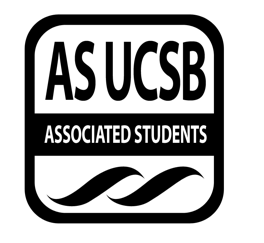 January 9th, 2017, 5:00PM   SB Harbor RoomCALL TO ORDER: 5:03PM MEETING BUSINESSRoll Call Acceptance of Excused Absences and Proxies MOTION/SECOND: Chiocchi / Webb Motion language: Motion to excuse Burrow & Sophia absence, Chiocchi’s Early Departure, Jasmine S., Sarah, & Tarush’s Tardiness ACTION: Consent Vote: 15 PresentB. ACCEPTANCE of AGENDA/CHANGES to AGENDAMOTION/SECOND: Chiocchi / IsabellaMotion language: Motion to accept agenda as amendedACTION: Consent Vote: 16 PresentC. ACCEPTANCE of ACTION SUMMARY/MINUTES of 11/21MOTION/SECOND: Kailah / Chiocchi Motion language: Motion to accept minutes from Nov. 21, 2016ACTION: Consent Vote: 16 Present D. PUBLIC FORUMMCC - Part of the Resilient Love in a Time of Hate Series - There is collective song-writing the day before the concert. Quetzal the band. The event will be taking place in the Hub on Friday, Feb. 24th at 8pm. This will be taking place from 7:30-9:30pm. Students $5, General $15. E. ANNOUNCEMENTSBo - Office Hours are due ASAP, please do your 3 and 5 office hours respectively. For any motion there needs to be a second for it to pass. F. WEEK IN REVIEWSnowden 11/22 – Kailah - 66 at the first showing, 136 at the second showing. Please make sure to make your travel plans accordingly. Holiday Photos 11/30 & 12/1 – Justin - This event went really well. We had over 1,000 photos taken during both days. The biggest issue we had was demand being too high. During the second day we had to turn away a lot of people whom we couldn’t accommodate for. We had also cut the line off about 2 hours early and still couldn’t make it with everyone that we had. Dylan was really nice and was easy to work with. The first day we didn’t have stanchions and the second day we did and these helped with crowd control. Next time we should have only one group per photo and not have them reconfigure and sign each other up. Chiocchi - I went both days. The first day was less popular than the second. We should consider maybe reducing hours on the first day and then increasing the hours on the second day. Next time we should time about how much it goes per page. We don’t want people missing class and have a more accurate time. Faith - I think that the way to help with that system is to give out numbers. People kept trying to check what spot they were in on top of not being able to read people’s writing. Bagel Day – Bo - We had about 1200 to start off with and we were running low by the first day.   I bought more bagels and cream cheese for the second day. Overall we had 1,542 bagels and 1,800 cups of cream cheese and we ran out of both on day 2 at 2:15pm.Josue - If you pick up the bagels please count them. G. PREVIEW OF THE WEEK The Accountant 1/10 – Kailah - 7pm , Sam , Sylvester, Bo ; 10pm - Sam, Ernie, Christina, Faith Zeal Levin 1/11 – Justin - This was our Storke show for this week but due to high chances of rain we are moving it to February 6th. Don’t Breathe 1/17 – Kailah - 7pm, Jazz, Shahar, Sophia, Sylvester ; 10pm - Ernie, Josue, Taylor, Faith Cooler Hats 1/18 – Justin - This is the band that is supposed to be playing next week. We are looking to move this as well due to inclement weather. GIVE - Jan 12 Taylor - I met with Jill and the coordinator of GIVE. Savage Henry, Cooler Grass, and Mellow Grass are performing. Doors are at 8, load in is around 3 or 4 just as any other Hub setup. H. OLD BUSINESSJanuary Hub Show 1/26 - Shahar - A and B are from CAA ; C and D are self-managed. Conflict of Interest: CAA- Shahar, Justin, Sam, Chiocchi, Tarush, BoTaylor - I really like B. Isabella - I think C would also be interesting. Sam - I feel they will be super excited and happy to bring alumni here to play. Bo - a majority of hands raised for C as the opener for our hub show on 1/26.BOTDJ –  Shahar - I’ve been in contact with Kush who’s a founder of Brownies and Lemonade, a smaller promote who books Soundcloud DJ’s. If we need to revisit we can. Also in talks with the folks from the SB bowl to be judgesJustin - I think that it is a very reputable group and would bring more people interested in this type of an event. Shahar - E - UTA - 7-10k, F, G Paradigm/ AM Only . H-  Paradigm Conflict of Interest - Paradigm- Justin, Shahar. Leila- F Tarush - I think either E or F would have a good pull. I really enjoy their music and it is becoming more popular in general. Isabella - I didn’t know they were part of another DJ group, a lot of people who live in this area love them. L is also on the same record label as Odesza and Jai Wolf and would probably have some really good pull here. Jasmine - F was at Snowglobe this year and their set was a lot of fun. BOTB – IV First Fridays –  Justin - KCSB wants to sponsor, in exchange they will run PSA’s on their shows throughout the day and help promote. One of the judge is from KCRU, plans school Night in LA and also sent email to judgeThe Warm Up – I is asking for 50k minimum as there is a high demand in the area. Does not need a video wall. I. NEW BUSINESSHub Show 1 – Shahar - J is with AM only. Asking is 13-15k, side project of two renowned DJs. Ticket prices of 18, 22, 25. Isabella - I think that J would do well here. They opened for another DJ during their tour also and a lot of people from Isla Vista went to see their tour. I’ve heard a lot of buzz around them. Tarush - I’m a big supporter of J. J played this past summer at Hard and I think it will sell well also. Jasmine - I saw J at Hard summer and it was one of the best opening acts that I’ve seen. K - Shahar - We were going to try to see if there was a mutually agreeable date. 16, 17, 18. This is the same agent from Twin Peaks.Justin - I think K is played out. He has nothing new since his last album came out, and with having to pay 15k minimum I don’t think this would be worth it. Leila - I was thinking that it would be good to bring K. I hear it played frequently around my group of friends. Bo - They have good reviews on all of the websites with their name circulating around. Justin - His album was very similar to Mac DeMarco and is more beachy rock. Hub Show 2 – Volunteer Shirts – Sam - With ID.Me we have to pay the setup charge and also a delivery charge but this is all avoided wit IV Screen Printing. This comes out to $466.66, while ID.Me is $489.49. Jodi said it was a sale also but the delivery fees are what are stopping us. We are doing the same design but black shirts with white print. Gregory Porter 1/24 – Bo - We were asked if we could help publicize this show. He’s a Grammy nominated Jazz Singer performing at the Granada theater. They are also going to sell student price tickets. J. ACTION ITEMSK. FINANCIAL ACTION ITEMS1. BOTDJ Budget IncreaseMOTION/SECOND: Shahar / Katie Motion language: Motion to pass $190 for Venue rental, and $150 for hospitality For BOTDJ’s in the Hub on February 2nd. ACTION: Consent Vote: 18 PresentStaff/Advisor Instruction/Request: Insert if ApplicableResponsible for Follow-through: Additional approval required:2. BOTDJ Guest DJMOTION/SECOND: Shahar / TarushMotion language: Motion to pass F for BOTDJ’s for Feb. 2nd in the Hub starting at 2k, ending at 5k. ACTION: Consent Vote: 18 present Staff/Advisor Instruction/Request: Insert if ApplicableResponsible for Follow-through:  Additional approval required:3. BOTDJ Guest DJ ContingencyMOTION/SECOND: Shahar / Kailah Motion language: Motion to Pass M as contingency option for BOTDJ’s starting at 1k, ending at 2k. ACTION: Consent Vote: 18 PresentStaff/Advisor Instruction/Request: Insert if ApplicableResponsible for Follow-through:  Additional approval required:4. Hub ShowMOTION/SECOND: Shahar / TarushMotion language: Motion to pass $20,052 for J in the Hub on a mutually agreeable date, starting at 10k, ending at 13k with tickets at 18, 22, and 25. ACTION: Consent Vote: 18 present Staff/Advisor Instruction/Request: Insert if ApplicableResponsible for Follow-through: Additional approval required:5. January Hub ShowMOTION/SECOND: Shahar / Faith Motion language: Motion to pass $190 for Venue Rental for Elephante in the Hub on January 26th.ACTION: Consent Vote: 18 PresentStaff/Advisor Instruction/Request: Insert if ApplicableResponsible for Follow-through: Additional approval required:6. Volunteer ShirtsMOTION/SECOND: Sam / Taylor Motion language: Motion to pass $475 for new volunteer shirts ACTION: Consent Vote: 18 present Staff/Advisor Instruction/Request: Insert if ApplicableResponsible for Follow-through: Additional approval required:7. Winter Storke Shows Phone Vote ReaffirmationMOTION/SECOND: Justin / Katie Motion language: Motion to reaffirm to pass $9000 for Winter Storke ShowsACTION: Consent Vote: 18 PresentStaff/Advisor Instruction/Request: Insert if ApplicableResponsible for Follow-through: Additional approval required:8. January Hub Show Opener Phone Vote ReaffirmationMOTION/SECOND: Shahar / Sam Motion language: Motion to reaffirm to pass $300 for N as support for Elephante in the Hub on January 26th ACTION: Consent Vote: 18 PresentStaff/Advisor Instruction/Request: Insert if ApplicableResponsible for Follow-through: Additional approval required9. Warm Up Artist 1 Phone Vote ReaffirmationMOTION/SECOND: Motion language: Motion to Reaffirm passing O as the first Warm Up artist starting at 20k and ending at 45k. ACTION: Consent Vote: 18 Present Staff/Advisor Instruction/Request: Insert if ApplicableResponsible for Follow-through: Additional approval required10. Warm Up Artist 2 Phone Vote ReaffirmationMOTION/SECOND: Justin / Shahar Motion language: Motion to reaffirm to pass I as the Warm Up starting at 25k, ending at 45k.ACTION: Consent Vote: 18 PresentStaff/Advisor Instruction/Request: Insert if ApplicableResponsible for Follow-through: Additional approval required11. IV First Friday Artist Phone Vote ReaffirmationMOTION/SECOND: Justin / TarushMotion language: Motion to pass P as the talent for IV First Friday on Feb. 3rd at People’s Park, starting at 3.5k, ending at 4.5 k ACTION: Consent Vote: 18 Present Staff/Advisor Instruction/Request: Insert if ApplicableResponsible for Follow-through: Additional approval required12. The Warm UpMOTION/SECOND: Justin / Faith Motion language: Motion to adjust the Warm Up talent budget to start and end at 50k for I. ACTION: Consent Vote: 18 Present Staff/Advisor Instruction/Request: Insert if ApplicableResponsible for Follow-through:  Additional approval required:13. MCC - February 24th MOTION/SECOND: Josue / TaylorMotion language: Motion to pass $750 for MCC Co-Sponsor on February 24th with 8 event staff and production staff. ACTION: Consent Vote: 18 Present Staff/Advisor Instruction/Request: Insert if ApplicableResponsible for Follow-through:  Additional approval required:Thursday Page/SlidesThe Marilyn Report – MD - You do need to let Bo know about your attendance. On January 18th there is an all day teach-in regarding elections. On January 20th there is a protest happening at 12pm about elections as well. The Commissioner's Report –  Bo - Make sure to use Black and White printing. Remember to throw out coffee grinds, I’m also working on putting on together some kind of Program Board alumni event so let me know if you want to get in on this. Deputy Commissioner’s Report –  Came out to my family as trans, went to Portland and Seattle with ASPB folks and that was a lot of fun. Coordinators’ ReportsAlex- Christina- Faith- Got to hang out with ASPB people over the break and that was awesome. Isabella- Jasmin- I’m going to be at work and can kind of be on my phone if needed but cannot go to the ticket office if we need anything fixed. Josue- I called the companies for the kitchen Kailah- Leila- I got hired for more monthly art with Dropout and now I will be releasing more art monthly with them. Sam- I got a tattoo recently and it did not hurt. Sophia- Stephan- Finally moved in with Tarush and have just been eating a lot this break.  Tarush- Steph is my housemate now and Hans Zimmer is playing at Coachella. Assistants’ ReportsJustin- Pretty excited for this quarter, I guess. Katie- I’m going to Coachella. Sarah- Make sure to check the Thursday slideShahar- Tell your DJ friends to submit their mixes, I will get back to y’all about a listening album. The new XX album comes out this Friday. Sylvester- Looking and learning for new music so let me know. Taylor- This is week #5 of me being 21. 	Senate LiaisonsJasmine- I went to Tahoe like 5 times this break and now 50 degrees Jordan- I’ve been fixing, editing, and preparing for my album. Release on January 8th. RHA LiaisonTBDADJOURNMENT : 7:00PMNameNote: absent (excused/not excused)arrived late (time)departed early (time)proxy (full name)NameNote:absent (excused/not excused)arrived late (time)departed early (time)proxy (full name)Alex BurrowAbsent (excused)Robert “Bo” WolfepresentChristina ChiocchiEarly Departure 6:30pmSamantha RichardsonpresentErnesto PinapresentSarah SorenArrived late (5:07pm) Faith WebbpresentShahar RodapresentIsabella IannittipresentSophia BarkhudarovaAbsent (excused)Jasmin Smith-TorrespresentStephan BangpresentJosue GarciapresentSylvester IkpapresentJustin TaingpresentTarush MohantiArrived late (5:09pm)Kailah KorshpresentTaylor GlattpresentKatherine MichelpresentJasmine SandhuLate (5:11pm)Leila YoussefipresentJordan MitchellLate (5:19pm)